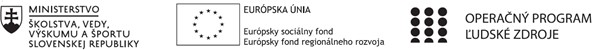 Správa o činnosti pedagogického klubuHlavné body, témy stretnutia, zhrnutie priebehu stretnutia:privítanie členov pedagogického klubu anglických jazykov,zhotovenie prezenčnej listiny,predstavenie špecifikácie jazykových kompetencií žiakov na úrovni C1 podľa Štátneho pedagogického ústavu + podmienok Jazykovej školy Žilina na získanie Odbornej štátnice
na úrovni C1 a ÚCV Žilinskej univerzity v Žiline na získanie BEC – jazykového
certifikátu z obchodnej angličtiny,diskusia k jazykovým kompetenciám žiakov štvrtého a piateho ročníka 
osvojených v rámci predmetov Ekonomika a podnikanie, Jazyková odborná príprava, 
Úvod do makroekonómie a Právna náuka,diskusia o možných nedostatkoch na základe porovnania poznatkov z bodov 3 a 4,záverečná diskusia.Závery a odporúčania:Nastavenie spoločného postupu pre usmernenie žiakov pri príprave na Odbornú štátnicu 
a BEC – jazykový certifikát z obchodnej angličtiny v rámci jazykových kompetencií žiakov štvrtého a piateho ročníka osvojených v rámci predmetov Ekonomika a podnikanie, Jazyková odborná príprava, Úvod do makroekonómie a Právna náuka.Príloha:Prezenčná listina zo stretnutia pedagogického klubuPríloha správy o činnosti pedagogického klubuPREZENČNÁ LISTINAMiesto konania stretnutia: Online (prostredníctvom MS Teams)Dátum konania stretnutia: 19.01.2021Trvanie stretnutia: od 16:00 hod	do 19:00 hodZoznam účastníkov/členov pedagogického klubu:Meno prizvaných odborníkov/iných účastníkov, ktorí nie sú členmi pedagogického klubu a podpis/y:1. Prioritná osVzdelávanie2. Špecifický cieľ1.1.1 Zvýšiť inkluzívnosť a rovnaký prístup kukvalitnému vzdelávaniu a zlepšiť výsledky a kompetencie detí a žiakov3. PrijímateľObchodná akadémia4. Názov projektuOdbornosťou držíme krok s budúcnosťou5. Kód projektu ITMS2014+312011Z8306. Názov pedagogického klubuPedagogický klub cudzích jazykov7. Dátum stretnutia pedagogického klubu19.01.20218. Miesto stretnutia pedagogického klubuOnline (prostredníctvom MS Teams)9. Meno koordinátora pedagogického klubuIng. Lukáš Vartiak, PhD.10. Odkaz na webové sídlo zverejnenejsprávywww.oavoza.sk14.	Vypracoval (meno, priezvisko)Ing. Lukáš Vartiak, PhD.15.	Dátum19.01.202116.	Podpis17.	Schválil (meno, priezvisko)JUDr. Jana Tomaníčková18.	Dátum19.01.202119.	PodpisPrioritná os:VzdelávanieŠpecifický c ieľ:1 . 1 . 1 Zvýšiť inkluzívnosť a rovnaký prístup ku kvalitnému vzdelávaniu a z lepšiť výsledky a kompetencie detí a žiakovPrijímateľ:Obchodná akadémiaNázov projektu:Odbornosťou držíme krok s budúcnosťouKód ITMS projektu:312011Z830Názov pedagogického klubu:Pedagogický klub cudzích jazykovč.Meno a priezviskoPodpisInštitúcia1.Ing. Lukáš Vartiak, PhD.Obchodná akadémia2.Mgr. Monika ĎuríkováObchodná akadémia3.Mgr. Michaela UrbánkováObchodná akadémia4.Mgr. Martin RožekObchodná akadémiač.Meno a priezviskoPodpisInštitúcia